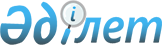 О предоставлении в 2011 году подъемного пособия и бюджетного кредита специалистам, прибывшим для работы и проживания в сельские населенные пункты
					
			С истёкшим сроком
			
			
		
					Решение маслихата Мартукского района Актюбинской области от 24 декабря 2010 года № 200. Зарегистрировано Управлением юстиции Мартукского района Актюбинской области 21 января 2011 года № 3-8-123. Утратило силу в связи с истечением срока действия - письмо маслихата Мартукского района Актюбинской области от 14 марта 2012 года № 28.
      Сноска. Утратило силу в связи с истечением срока действия - письмо маслихата Мартукского района Актюбинской области от 14.03.2012 № 28.
      В соответствии с подпунктом 15 статьи 6 Закона Республики Казахстан "О местном государственном управлении и самоуправлении в Республике Казахстан" от 23 января 2001 № 148, с пунктом 8 статьи 18 Закона Республики Казахстан "О государственном регулировании развития агропромышленного комплекса" от 08 июля 2005 года № 66, пунктами 2, 3Постановления Правительства Республики Казахстан "Об утверждении размеров и Правил предоставления мер социальной поддержки специалистам здравоохранения, образования, социального обеспечения, культуры и спорта, прибывшим для работы и проживания в сельские населенные пункты" от 18 февраля 2009 года № 183 и пункта 2 выше утвержденных Правил районный маслихат РЕШАЕТ:
      1. Предоставить в 2011 году специалистам здравоохранения, образования, социального обеспечения, культуры и спорта, прибывшим для работы и проживания в Мартукский район:
      1) подъемное пособие в сумме, равной семидесятикратному месячному расчетному показателю;
      2) социальную поддержку для приобретения жилья - бюджетный кредит в сумме, не превышающей одну тысячу пятисоткратный размер месячного расчетного показателя.
      Сноска. Пункт 1 с изменениями, внесенными решением  маслихата Мартукского района Актюбинской области от 10.08.2011 № 247 (вводится в действие по истечении десяти календарных дней после дня его первого официального опубликования).


      2. Бюджетный кредит на приобретение жилья для специалистов предоставляется сроком на пятнадцать лет, ставка вознаграждения по кредиту устанавливается в размере 0,01 % годовых от суммы кредита.
      3. Признать утратившим силу решение районного маслихата "О предоставлении в 2010 году подъемного пособия и бюджетного кредита специалистам, прибывшим для работы и проживания в сельские населенные пункты" от 05 февраля 2010 года № 152 (зарегистрированное в Реестре государственной регистрации нормативных правововых актов за № 3-8-106, опубликованное 17 февраля 2010 года в газете "Мәртөк тынысы" № 11).
      4. Настоящее решение вводится в действие по истечении десяти календарных дней после дня его первого официального опубликования.
					© 2012. РГП на ПХВ «Институт законодательства и правовой информации Республики Казахстан» Министерства юстиции Республики Казахстан
				
Председатель сессии
Секретарь
районного маслихата
районного маслихата
И.Жумабаев
А.Исмагулов